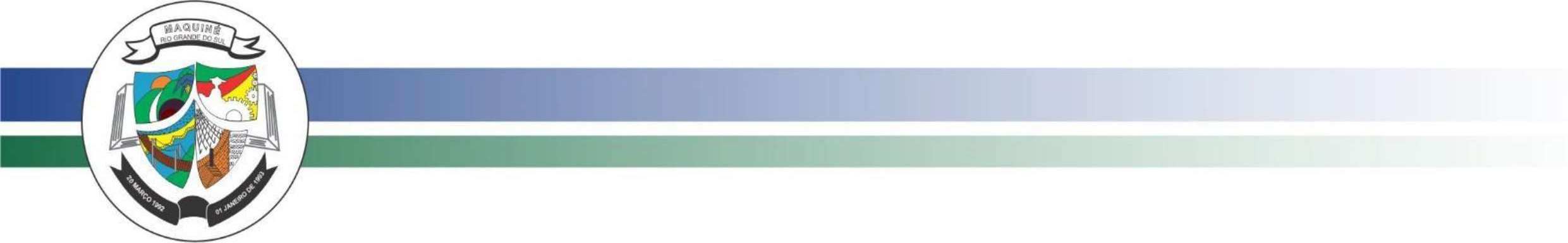 ANEXO IVMODELO DE CARTA DE ANUÊNCIA DA COMUNIDADE INDÍGENA PARA FUNÇÃO DE PROFESSOR - INDÍGENAATENDENTE DE EDUCAÇÃO INFANTIL - INDÍGENAAUXILIAR DE SERVIÇOS GERAIS - INDÍGENANós, presentes na reunião comunitária da Aldeia_______________, situada no município de Maquiné, decidimos na reunião realizada no dia __/__/____, considerando a necessidade de profissionais do Magistério que atenda ao nosso povo e que conheça os nossos costumes e respeitem em nossas tradições e cultura, indicamos_________________________________________ para participar do processo Seletivo Simplificado - PSS 0__/2023, para a vaga de cargo de ______________________IndígenaLocal:Cidade:Aldeia:Liderança 1:Nome:Função:Terra:Indígena/Aldeia/Aldeia:Telefone:Assinatura:Local:Cidade:Aldeia:Liderança 2:Nome:Função:Terra:Indígena/Aldeia/Aldeia:Telefone:Assinatura: